Lattice energy problemsWhich of the following statements is false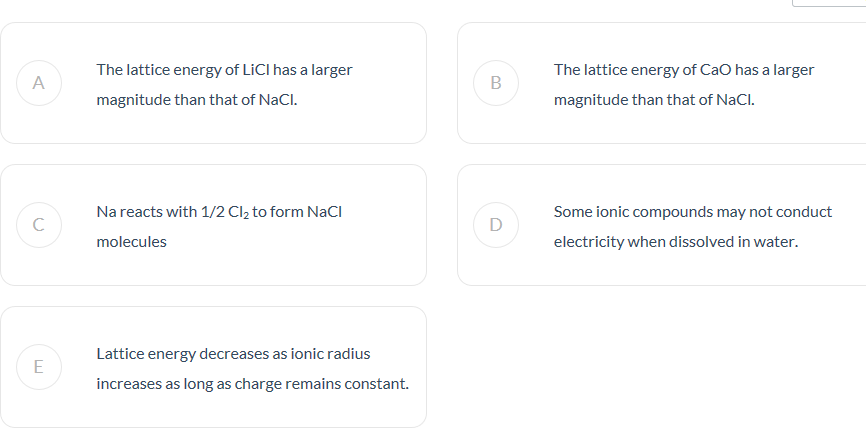 Rank the following compounds from lowest to highest lattice energy, and explain your reasoningSrO, CsI, NaBr, MgO, BaSRank the following from highest to lowest lattice energy and explain your reasoningNaCl, MgO, CaO, Al2O3Rank the following from lowest to highest in terms of bond strength and explain your reasoningBeCl2, MgCl2, SrCl2, BaCl2 Rank the following from highest to lowest melting point and explain yoru reasoningKF, KBr, KCl, LiF, LiCl